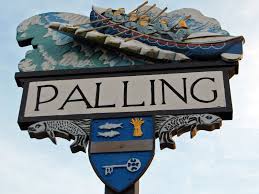 www.seapallingpc.norfolkparishes.gov.ukMembers of the Parish Council you are summoned to attend the meeting of Sea Palling and Waxham Parish Council to be held at the Village Hall, Sea Palling at 7pm on 19th April 2022Patsy Adams11/04/22APOLOGIES FOR ABSENCEDECLARATIONS OF INTEREST AND REQUESTS FOR DISPENSATIONSPUBLIC PARTICIPATION – Restricted to 2 minutes per person.  TO APPROVE THE MINUTES OF THE MEETING HELD ON 22nd March 2022 COUNTY & DISTRICT COUNCILLOR and POLICE REPORTSCounty CouncillorDistrict Councillor Police Reports if availableFINANCE and GOVERNANCETo conform receipt of the Annual Governance and Accountability ReturnUPDATE ON THE ABORTIVE COSTS AGREEMENT The Abortive Costs Agreement (Beach Road) TO RECEIVE AN UPDATE FROM THE CHAIRMAN PARKING AND TREE PLANTING ON WAXHAM ROADNEW ITEMS and CORRESPONDENCE – The Off-Street Parking Places and Civil Enforcement Order –  public consultation begins on the 22nd AprilPLANNING - To receive an update and consider further applications received.  ITEMS FOR THE NEXT AGENDA DATE OF THE NEXT MEETING 24th May 2022TO CLOSE the MEETING